REQUERIMENTO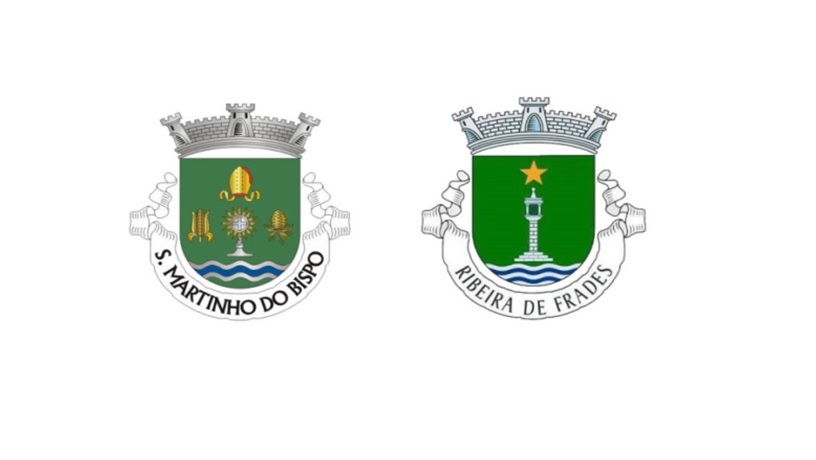 Exmo. Sr. PresidenteUnião das Freguesias de São Martinho do Bispo e Ribeira de FradesDados do requerenteNome: __________________________________________________________________________________Data de nascimento: ___/___/_____      Estado civil: _________________    NIF: _________________________  CC    ___  BI    ___  Passaporte   ___ Título de Residência   Nº _____________________                                  Válido até ___/___/____Naturalidade:Freguesia: ____________________        Concelho: _________________        Distrito: ___________________Filho de: ________________________________________________________________________________e de ____________________________________________________________________________________Residente na freguesia há ____________________ na morada _______________________________________________________________________________________________, código postal  __________-________________________________.Requer a V. Exª que seja emitido atestado de: __________________________________________________Para efeitos de: _____________________________________________________________________________________________________________________________________________________________________________________________________________________________________________________________________ Agregado familiar (quando aplicável)Para os devidos efeitos, declaro por minha honra que as declarações prestadas são verdadeiras.Nos termos e para os efeitos do previsto no Regulamento Geral de Proteção de Dados, declaro ser minha livre, esclarecida, específica e inequívoca vontade autorizar a utilização dos meus dados pessoais para os efeitos previstos neste requerimento, permitindo o seu tratamento em ficheiros de dados pessoais informatizados ou manuais.Data: ___/___/______      Assinatura do requerente: _____________________________________________Abonadores (Eleitores recenseados na Freguesia)Nome:_____________________________________________________________________________________ CC    ___ BI  Nº_______________________ Válido até: ___/___/____Assinatura: ___________________________________________________Nome:_____________________________________________________________________________________ CC    ___ BI  Nº_______________________ Válido até: ___/___/____Assinatura: ___________________________________________________O requerente e as testemunhas foram advertidos que as falsas declarações são punidas por LeiData: ___/___/_____   Taxa: ___________    Funcionário: _____________________________NomeProfissãoEstadoIdadeParentesco